Функционирование информационной образовательной среды в МАДОУ для организации процесса управления, методической и педагогической деятельности обеспечивается техническими и аппаратными средствами, сетевыми и коммуникационными устройствами:Технические и аппаратные средства: - 4 персональных компьютеров  - 3 принтеров ч/б - 3сканера; - 1 музыкальный центр Сетевые и коммуникационные устройства:Имеется выход в Интернет, электронная почта, сайт. Имеющееся в ДОУ информационное обеспечение образовательного процесса позволяет в электронной форме:1) управлять образовательным процессом: оформлять документы (приказы, отчёты и т.д.) используются офисные программы (Microsoft Word, Excel, Power Point), осуществлять электронный документооборот, сопровождать переписки с внешними организациями, физическими лицами, хранить в базе данных различную информацию;2) создавать и редактировать электронные таблицы, тексты и презентации;3) использовать интерактивные дидактические материалы, образовательные ресурсы: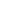 4) проводить мониторинг и фиксировать ход образовательного процесса и результаты освоения образовательной программы дошкольного образования;5) осуществлять взаимодействие между участниками образовательного процесса. 6) осуществлять взаимодействие образовательного учреждения с органами, осуществляющими управление в сфере образования, с другими образовательными учреждениями и организациями.Информационное обеспечение образовательного процесса предполагает наличие в образовательном учреждении квалифицированных кадров:        Из 5 педагогических работников ДОУ,информационно – коммуникационными технологиями владеют 4 человек (100%)Из них прошли курсы повышения квалификации по ИКТ – 4 человек (100%),5 педагогов (100%) имеют домашние персональные компьютеры, что позволяет им формировать и отрабатывать навыки клавиатурного письма, создавать в электронном виде таблицы, презентации, оформлять методические материалы, стендовый материал для родителей. В ДОУ разработан план-график повышения квалификации педагогических работников по ИКТ.     Наличие в ДОУ технических средств позволяет выстраивать образовательный процесс на основе интеграции образовательных областей, когда материалы и оборудование для одной образовательной области могут использоваться в ходе реализации других областей.